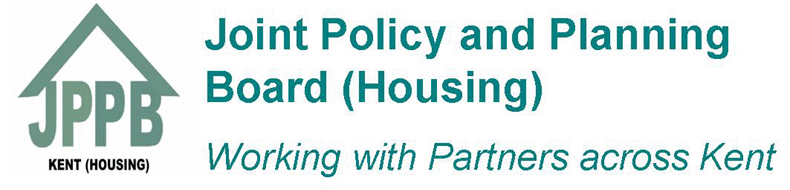 Maidstone Borough Council5th October 2017Present: John Littlemore Chair, Lesley Clay Joint Planning Manager,  Melanie Anthony KCC, Virginia McClane KCC, Vicky May TDC, Marie Gerald DBC,  Elly Toye Dover DC, Debbie Piggott KSS CRC, Cynthia Allen KSS CRC,  Sue Willis KSS CRC,  Linda Hibbs TMBC, Dipna Pattni GBC/KEEP, Steve Hollands KCC, Hayley Brooks SDC.Apologies: Christy Holden,  Rebecca Smith, Sharon Williams,  Jane Lang, Jane Miller-Everest, Eileen Martin, Jill Pells, Sarah Robson, Amber Christou, Naintara Khosli ,  Wale Adertori, Brian Horton, Tim Woolmer, Present: John Littlemore Chair, Lesley Clay Joint Planning Manager,  Melanie Anthony KCC, Virginia McClane KCC, Vicky May TDC, Marie Gerald DBC,  Elly Toye Dover DC, Debbie Piggott KSS CRC, Cynthia Allen KSS CRC,  Sue Willis KSS CRC,  Linda Hibbs TMBC, Dipna Pattni GBC/KEEP, Steve Hollands KCC, Hayley Brooks SDC.Apologies: Christy Holden,  Rebecca Smith, Sharon Williams,  Jane Lang, Jane Miller-Everest, Eileen Martin, Jill Pells, Sarah Robson, Amber Christou, Naintara Khosli ,  Wale Adertori, Brian Horton, Tim Woolmer, Present: John Littlemore Chair, Lesley Clay Joint Planning Manager,  Melanie Anthony KCC, Virginia McClane KCC, Vicky May TDC, Marie Gerald DBC,  Elly Toye Dover DC, Debbie Piggott KSS CRC, Cynthia Allen KSS CRC,  Sue Willis KSS CRC,  Linda Hibbs TMBC, Dipna Pattni GBC/KEEP, Steve Hollands KCC, Hayley Brooks SDC.Apologies: Christy Holden,  Rebecca Smith, Sharon Williams,  Jane Lang, Jane Miller-Everest, Eileen Martin, Jill Pells, Sarah Robson, Amber Christou, Naintara Khosli ,  Wale Adertori, Brian Horton, Tim Woolmer, Present: John Littlemore Chair, Lesley Clay Joint Planning Manager,  Melanie Anthony KCC, Virginia McClane KCC, Vicky May TDC, Marie Gerald DBC,  Elly Toye Dover DC, Debbie Piggott KSS CRC, Cynthia Allen KSS CRC,  Sue Willis KSS CRC,  Linda Hibbs TMBC, Dipna Pattni GBC/KEEP, Steve Hollands KCC, Hayley Brooks SDC.Apologies: Christy Holden,  Rebecca Smith, Sharon Williams,  Jane Lang, Jane Miller-Everest, Eileen Martin, Jill Pells, Sarah Robson, Amber Christou, Naintara Khosli ,  Wale Adertori, Brian Horton, Tim Woolmer, Present: John Littlemore Chair, Lesley Clay Joint Planning Manager,  Melanie Anthony KCC, Virginia McClane KCC, Vicky May TDC, Marie Gerald DBC,  Elly Toye Dover DC, Debbie Piggott KSS CRC, Cynthia Allen KSS CRC,  Sue Willis KSS CRC,  Linda Hibbs TMBC, Dipna Pattni GBC/KEEP, Steve Hollands KCC, Hayley Brooks SDC.Apologies: Christy Holden,  Rebecca Smith, Sharon Williams,  Jane Lang, Jane Miller-Everest, Eileen Martin, Jill Pells, Sarah Robson, Amber Christou, Naintara Khosli ,  Wale Adertori, Brian Horton, Tim Woolmer, Present: John Littlemore Chair, Lesley Clay Joint Planning Manager,  Melanie Anthony KCC, Virginia McClane KCC, Vicky May TDC, Marie Gerald DBC,  Elly Toye Dover DC, Debbie Piggott KSS CRC, Cynthia Allen KSS CRC,  Sue Willis KSS CRC,  Linda Hibbs TMBC, Dipna Pattni GBC/KEEP, Steve Hollands KCC, Hayley Brooks SDC.Apologies: Christy Holden,  Rebecca Smith, Sharon Williams,  Jane Lang, Jane Miller-Everest, Eileen Martin, Jill Pells, Sarah Robson, Amber Christou, Naintara Khosli ,  Wale Adertori, Brian Horton, Tim Woolmer, ReferenceNotes/Outcome TimescaleLead personAction/DecisionMinutes of last meetingAgreedLC to circulate CMHT leads to JPPB and to KHOGLCComplete 16/17 Joint ProtocolSH sent protocol to Anna Whalen at DCLG who made suggestions and amendments which have been incorporated into the protocol.Some comments were received  from  the LHAs.  To add:Written outcomes  from  the JHAs to be produced within 5 working days. Amendment to 4.12re housing and accommodation. ………………………………………Concerns re  available resources in LHAs  to complete JHA within 3 working days, however, this will be monitored by SCS to see whether this is viable.Adolescent Support Teams (ASTs) will give warning to LHAs if they are unlikely to resolve homelessness when working with a young person before requesting   a JHA. The ASTs should be far more robust in response as they know the legislation around 16/17 year olds..Joint training will be arranged on a sub regional level Simple guides and flowchart to on websites.  Training workshops to be set up and delivered before March 2018. To be extended to Early Help teams and also cover Homeless Reduction Act. KHOG to decide who, from each sub region LHAs,, will jointly train with KCC and KHOG  will put together a consistent module.Launch to be arranged for end November.JPPB thanked Steve Hollands for his work in putting the protocol together.November 2ndEnd of November (avoid 30th)SH to talk to information management team re monitoringMG to take to KHOGSH and LC to liaise re launchAnd to write leafletsThe JPPB agreed to sign off the Joint 16/17  Protocol18 plus protocol This to go Housing Options group for comments.LC to put  on KHOG agenda for NovemberCRC Accommodation StrategyCRC has got responsibility for reducing reoffending and protecting the public.  Accommodation is one of the pathways to reducing reoffending as it is the building block for lead in to other interventions such as employment, mh services etc. 20% of offenders worked with, have an accommodation need, but looking at Integrated Offender Management,, those offenders have a 48% need. In a focus group with offenders ,  most stated that they needed accommodation. 70% of people worked with in the community also have a need.  CRC need an accommodation strategy, this will be an internal document but needs help from housing services.JL sits on reducing reoffending board. Abbie Gardener NPS has written a document around accommodation, is this following on?    JL has sent comments back.  The document mentions CRC all through it .Also, housing  don’t usually get notice beforehand, people leaving prison  just turn up.  JL -Housing brokerage service was put in to serve that role. Very frustrating that Maidstone bid for that service, but NACRO just seem to put people in touch with Maidstone anyway, work which Maidstone could have done more directly.What can CRC offer and put into the procedure, so that offenders aren’t just left with housing services. There is a range of national issues, such as single room rate, LHA rates etc.Need to know what should be in place for the referral process.MG – with DA, services are in place in prison (East Sutton Park) but who is co-ordinator when someone leaves? MA – obviously need to look at social care needs as there is an ageing population, to look at accommodation needs.JL to at write back to Claire Jones and suggest that NPS join the task and finish group to look at this.JPPB used to have a sub group involving probation, prison officers and housing which was very useful., worth looking at a task and finish group to help with this piece of work.Nov/DecDP and LC to  liaise with regard to T&F groupIntegrated health housing and social careRebecca Smith from KHG was engaged by County and the districts to look at the issue of Disabled Facilities Grants, Better Care Fund and changing picture of how we can  use systems to prevent hospital admissions, aid with hospital discharge etc by improving housing, social care etc.  Districts and boroughs had already started putting processes in place, so it was agreed that there would be an EK pilot to see what model could be produced. JPPB were approached to help co-ordinate this, but this would mean that other items on JPPB’s action plan would not be delivered. There was a meeting about this and LC’s role would not be about admin, but rather getting people together, pulling project  to implementation. -JL  the  project from initial scope to where it’s ended up is entirely different. Rebecca will still be involved.DP – has started to look at health and housing. Key point is to analyse data as to where we are at the moment.  Look at good practice in other areas of Kent.Board agreed to this area of work.JL will write to Andrew Scott-Clark to inform him of this.LC to put as standing item on agenda.Future EventsSuggestions around any workshops/events which may be usefulAnnual Protocol Event Joint 16/17 Protocol Launch18 plus workshop/launch for protocolAll to contact LC with any other suggested eventsAOBMA – Reviving commission plans on supporting vulnerable people.  They are very old fashioned models, so they need to be reshaped. There will be a separation between YP services and over 18. Focus of service will be on care leavers and 16/17 year olds.  Rest of service will be shaped around this.  This will be done by 1st .Oct 2018. There will be a number of partner engagement workshops for stakeholders..  MA will come back to JPPB for support and to give updates. District councils want to put a marker down re direction of travel. YP service will prioritise care leavers and 16/17 years. However, there is a body of other people the LHAs need and want to support.DP – launched Kent fuel poverty strategy, well under way to deliver priorities under action plan. Have put a bid in to National Grid to target non gas properties and to analyse data for housing and health to stream down measures needed in the home. If anyone in the JPPB has data which may be useful on conditions in housing, please let Dipna know.MA will issue dates of workshops once agreedAll – contact Dipna with data.LC to put as standing item on agenda.Next Meeting11th January 2018Meeting to be held at Maidstone Borough Council